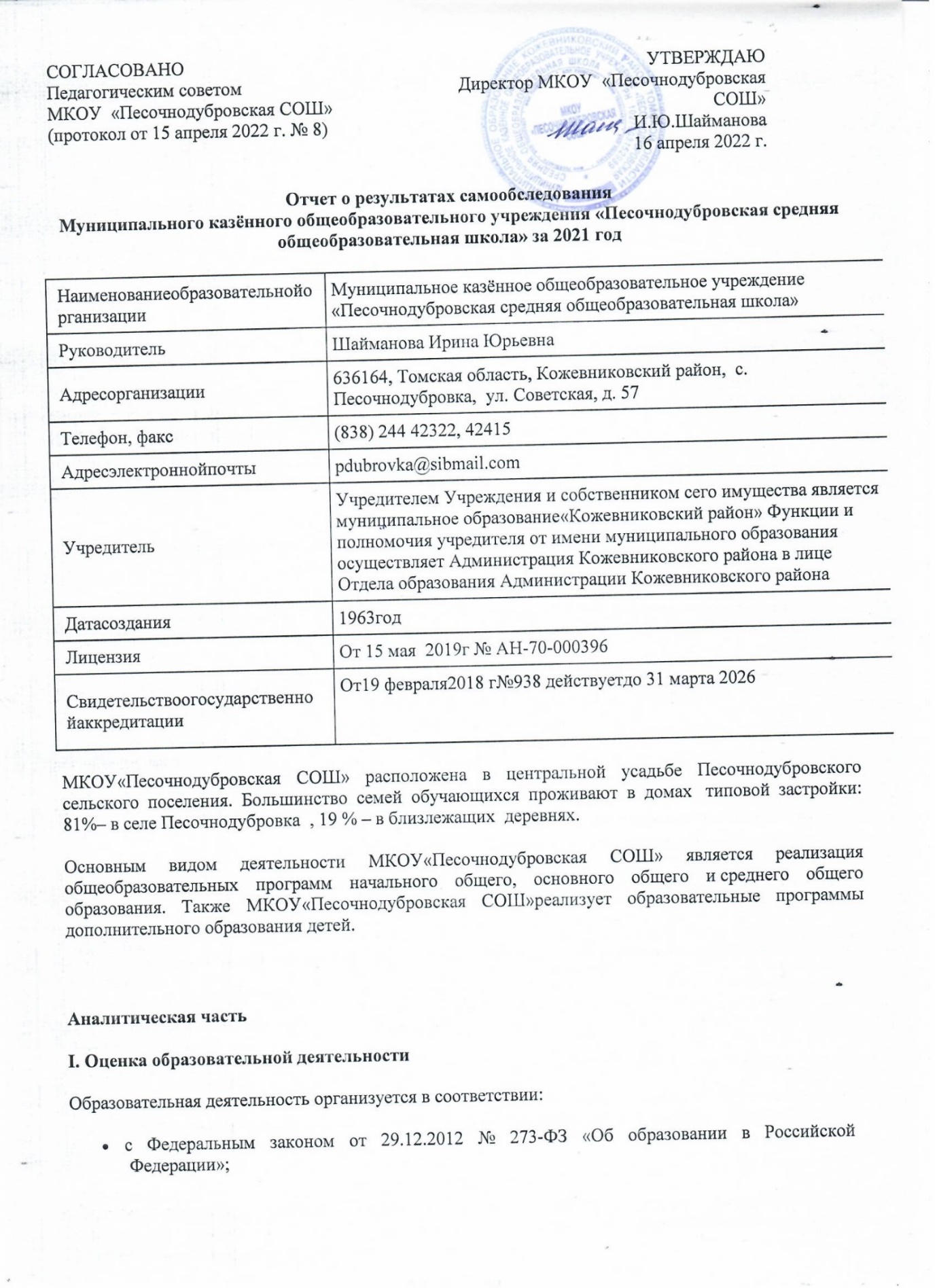 Отчет о результатах самообследования
Муниципального казённого общеобразовательного учреждения «Песочнодубровская средняя общеобразовательная школа» за 2021 годМКОУ«Песочнодубровская СОШ» расположена в центральной усадьбе Песочнодубровского  сельского поселения. Большинство семей обучающихся проживают в домах  типовой застройки: 81%– в селе Песочнодубровка  , 19 % – в близлежащих  деревнях.Основным видом деятельности МКОУ«Песочнодубровская СОШ» является реализация общеобразовательных программ начального общего, основного общего и среднего общего образования. Также МКОУ«Песочнодубровская СОШ»реализует образовательные программы дополнительного образования детей.Аналитическая частьI. Оценка образовательной деятельностиОбразовательная деятельность организуется в соответствии:с Федеральным законом от 29.12.2012 № 273-ФЗ «Об образовании в Российской Федерации»;приказом Минобрнауки от 06.10.2009 № 373 «Об утверждении и введении в действие федерального государственного образовательного стандарта начального общего образования»;приказом Минобрнауки от 17.12.2010 № 1897 «Об утверждении федерального государственного образовательного стандарта основного общего образования»;приказом Минобрнауки от 17.05.2012 № 413 «Об утверждении федерального государственного образовательного стандарта среднего общего образования»;СП 2.4.3648-20 «Санитарно-эпидемиологические требования к организациям воспитания и обучения, отдыха и оздоровления детей и молодежи»;СанПиН 1.2.3685-21 «Гигиенические нормативы и требования к обеспечению безопасности и (или) безвредности для человека факторов среды обитания» (действуют с 01.03.2021);СП 3.1/2.4.3598-20 «Санитарно-эпидемиологические требования к устройству, содержанию и организации работы образовательных организаций и других объектов социальной инфраструктуры для детей и молодежи в условиях распространения новой коронавирусной инфекции (COVID-19)»;основными образовательными программами по уровням образования, включая учебные планы, календарные учебные графики;расписанием занятий.С 01.01.2021 года Школа функционирует в соответствии с требованиями СП 2.4.3648-20 «Санитарно-эпидемиологические требования к организациям воспитания и обучения, отдыха и оздоровления детей и молодежи», а с 01.03.2021 — дополнительно с требованиями  Сан.ПиН 1.2.3685-21 «Гигиенические нормативы и требования к обеспечению безопасности и (или) безвредности для человека факторов среды обитания». В связи с новыми санитарными требованиями Школа усилила контроль  за уроками физкультуры. Учитель физкультуры организуют процесс физического воспитания и мероприятия по физкультуре в зависимости от пола, возраста и состояния здоровья. Школа ведет работу по формированию здорового образа жизни и реализации технологий сбережения здоровья. Все учителя проводят совместно с обучающимися физкультминутки во время занятий, гимнастику для глаз, обеспечивается контроль за осанкой, в том числе во время письма, рисования и использования электронных средств обучения.Учебный план 1–4-х классов ориентирован на 4-летний нормативный срок освоения основной образовательной программы начального общего образования (реализация ФГОС НОО), 5–9-х классов — на 5-летний нормативный срок освоения основной образовательной программы основного общего образования (реализация ФГОС ООО), 10–11-х классов — на 2-летний нормативный срок освоения образовательной программы среднего общего образования (реализация ФГОС СОО).Форма обучения: очная.Язык обучения: русский.Таблица 2. Режим образовательной деятельностиНачало учебных занятий – 9.00 мин.Таблица 3. Общая численность обучающихся, осваивающих образовательные программы в 2021 годуВсего в 2021 году в образовательной организации получали образование 182 обучающихся.Школа реализует следующие образовательные программы:основная образовательная программа начального общего образования;основная образовательная программа основного общего образования;основная образовательная программа среднего общего образования;адаптированная основная общеобразовательная программа начального общего образования обучающихся с ЗПР (вариант 7.1., 7.2.);дополнительные общеразвивающие программы.Об антикоронавирусных мерахМКОУ «Песочнодубровская СОШ» в течение 2021 года продолжала профилактику коронавируса. Для этого были запланированы организационные и санитарно-противоэпидемические мероприятия в соответствии с СП 3.1/2.43598-20 и методическими рекомендациями по организации работы образовательных организаций  Томской области. Так, Школа:закупила бесконтактные термометры, тепловизоры – два стационарных на главные входы, один ручной, рециркуляторы передвижные и настенные для каждого кабинета, средства и устройства для антисептической обработки рук, маски многоразового использования, маски медицинские, перчатки из расчета на два месяца;разработала графики входа обучающихся через два входа в Школу и уборки, проветривания кабинетов, рекреаций, а также создала максимально безопасные условия приема пищи;подготовила новое расписание со смещенным началом уроков и каскадное расписание звонков, чтобы минимизировать контакты обучающихся;разместила на сайте МКОУ «Песочнодубровская СОШ» необходимую информацию об антикоронавирусных мерах, ссылки распространяли посредством мессенджеров и социальных сетей.Таблица 4. Перечень документов, регламентирующий функционирование Школы в условиях коронавирусной инфекцииВ 2021 году в результате введения ограничительных мер в связи с распространением коронавирусной инфекции часть образовательных программ в 2020/2021 и в 2021/2022 учебных годах пришлось реализовывать с применением электронного обучения и дистанционных образовательных технологий. Для этого использовались федеральные и региональные информационные ресурсы, в частности, платформа  «Российская электронная школа», «Учи ру» , «Я-класс», АИС «Сетевой город». Результаты педагогического анализа, проведенного по итогам освоения образовательных программ в дистанционном режиме, свидетельствуют о поддержании среднестатистического уровня успеваемости учеников начального, основного и среднего уровня общего образования.Дистанционное обучениеНа основании Методических рекомендаций Министерства просвещения РФ по реализации образовательных программ начального общего, основного общего, среднего общего образования, образовательных программ среднего профессионального образования и дополнительных общеобразовательных программ с применением электронного обучения и дистанционных образовательных технологий от 20.02.2020г., были введены  ограничительные меры в связи с распространением коронавирусной инфекции. Часть образовательных программ в 2020/2021 и в 2021/2022 учебных годах пришлось реализовывать с применением электронного обучения и дистанционных образовательных технологий. Для этого использовались федеральные и региональные информационные ресурсы, в частности, платформа  «Российская электронная школа», «Учи ру» , «Я-класс», АИС «Сетевой город». Результаты педагогического анализа, проведенного по итогам освоения образовательных программ в дистанционном режиме, свидетельствуют о поддержании среднестатистического уровня успеваемости учеников начального, основного и среднего уровня общего образования.При этом стоит отметить, что в 2021 году на основе анализа причин выявленных проблем в 2020 году достигнуты следующие положительные эффекты:появилась стабильность в результативности образовательной деятельности на уровне начального общего и основного общего образования;вышли на достаточное обеспечение обучающихся техническими средствами обучения – компьютерами, ноутбуками и другими средствами, увеличили скорость интернета;проработали с родителями (законными представителями) обучающихся вопросы организации обучения в домашних условиях, которые способствуют успешному освоению образовательных программ;Ссылка на сайт дистанционное образованиеhttp://xn----7sbbbfkg7bckolbcfdxmi9azf8a1m.xn--90ajlqbn.xn--p1ai/distanczionnoe-obuchenie/Воспитательная работаВ январе  2021 года Школа разработала рабочую программу воспитания. Воспитательная работа по ней осуществляется по следующим модулям:инвариантные -  «Классное руководство», «Школьный урок»,  «Курсы внеурочной деятельности», «Работа с родителями», «Самоуправление»,  «Профориентация».вариативные – «Ключевые общешкольные дела», «Детские общественные объединения», «Экскурсии, экспедиции, походы»,  «Школьные медиа», «Организация предметно-эстетической среды».Воспитательные события в Школе проводятся в соответствии с календарными планами воспитательной работы НОО, ООО. Они конкретизируют воспитательную работу модулей рабочей программы воспитания по уровням образования. В рамках воспитательной работы Школа:1) реализует воспитательные возможности педагогов, поддерживает традиции коллективного планирования, организации, проведения и анализа воспитательных мероприятий;
2) реализует потенциал классного руководства в воспитании школьников, поддерживает активное участие классных сообществ в жизни школы;
3) вовлекает школьников в кружки, секции, клубы, студии и иные объединения, работающие по школьным программам внеурочной деятельности, реализовывать их воспитательные возможности;
4) использует в воспитании детей возможности школьного урока, поддерживает использование на уроках интерактивных форм занятий с учащимися;
5) поддерживает ученическое самоуправление - как на уровне школы, так и на уровне классных сообществ;
6) поддерживает деятельность функционирующих на базе школы детских общественных объединений и организаций - волонтерский отряд «Твори добро». юнармейский отряд «Гвардеец»;
7) организует для школьников экскурсии, экспедиции, походы и реализует их воспитательный потенциал;
8) организует профориентационную работу со школьниками;
9) развивает предметно-эстетическую среду школы и реализует ее воспитательные возможности;
10) организует работу с семьями школьников, их родителями или законными представителями, направленную на совместное решение проблем личностного развития детей.Виды и формы организации совместной воспитательной деятельности педагогов, школьников и их родителей, разнообразны:коллективные школьные дела;акции;игры;ярмарки;конкурсы;соревнования.В 2021 году классными руководителями использовались различные формы работы с обучающимися и их родителями:тематические классные часы;участие в творческих конкурсах: конкурсы рисунков, фотоконкурсы, конкурс чтецов);участие в интеллектуальных конкурсах, олимпиадах;индивидуальные беседы с учащимися;индивидуальные беседы с родителями;родительские собрания.На начало 2021/22 учебного года в Школе сформировано 10 общеобразовательных классов. Классными руководителями 1–9-х классов составлены планы воспитательной работы с классами на учебный год в соответствии с рабочей программой воспитания и календарными планами воспитательной работы Школы.Духовно – нравственное воспитание 	Духовно – нравственное воспитание это организация и проведение мероприятий, имеющих развитие нравственных и этических норм жизни, формирование правил поведения, изучение правовой культуры, формирование в школьном коллективе детей и взрослых уважительного отношения к правам друг друга, усвоение понятий «настойчивость», «долг», «уважение», «управление собой», «порядочность»; выявление творческих способностей, наклонностей учеников, вовлечение их в разнообразную творческую деятельность, приобщение к национальным традициям и обычаям, культуре поведения.Учащиеся активно принимали участие в школьных акциях, праздниках, выставках, конкурсах.Международный день благотворительности: тематические беседы, практическая деятельность (акция «Твори добро»). 	Школа является организатором районных XIV Макариевских образовательных чтений. В рамках чтений прошли мероприятия:Школьный этап  регионального конкурса чтецов «Родина любимая моя»;Муниципальный этап  регионального конкурса чтецов «Родина любимая моя»;Квест экскурсия «По следам Макария Невского»Гостиная Слово похвальное Петру Великому»;Дистанционное образовательное путешествие «Эпоха славных дел Петра»;С 19 ноября по 19 декабря состоялся  Благотворительный марафон «Твори добро».  Передано в фонд   «Обыкновенное чудо»  56460 рублей на лечение больного ребенка. На масленичной неделе прошли следующие мероприятия: Богатырские забавы;Кругосветка «Масленичная карусель»;Онлайн викторина «Широкая масленица»;Разучивание народных игр и забав.Традиционным событием является Рождественский фестиваль. На Пасхальной неделе была оформлена выставка «Пасхальная радость»Работа школы, проводимая в данном направлении, способствует формированию основ духовной культуры личности школьника.  С отчетами о мероприятиях можно ознакомиться в социальной сети VK в группе «Жаворонок» https://vk.com/club161410453 и на сайте школы. http://xn----7sbbbfkg7bckolbcfdxmi9azf8a1m.xn--90ajlqbn.xn--p1ai/category/novosti/В школе действует волонтерский отряд «Твори добро». Организация общественно полезных дел, дающих детям возможность получить важный для их личностного развития опыт деятельности, направленной на помощь другим людям, своей школе, обществу в целом; развить в себе такие качества как забота, уважение, умение сопереживать, умение общаться, слушать и слышать других. Всемирный День памяти жертв ДТП, Международный день волонтера, помощь в благоустройстве храма, уход за памятником, посильная помощь пожилым людям, уборка мусора, пропаганда  здорового образа жизни -  дела волонтерского отряда.  Волонтерский отряд «Твори добро» участники районного слета неравнодушных людей 2021, участники областной программы «Технология жизни», участники марафона «Здоровая нация - сильная страна». Волонтёрское движение пришло в школу всерьёз и надолго. Это одна из активных форм социализации учеников, формирования активной жизненной, гражданской, человеческой позиции.С отчетами о мероприятиях можно ознакомиться в социальной сети VK в группе «Твори добро» https://vk.com/public134252024 и на сайте школы http://xn----7sbbbfkg7bckolbcfdxmi9azf8a1m.xn--90ajlqbn.xn--p1ai/category/novosti/Патриотическое воспитание 	Патриотическое воспитание является одной из составных частей работы в школе. Традиционно в школе проводятся мероприятия, посвящённые Дню памяти о событиях в Беслане, Дню Защитника Отечества, Дню вывода советских войск из Афганистана, Дню возвращения Крыма в Россию, Дню неизвестного солдата. Традиционно в феврале проводится месячник патриотического воспитания. В течение месячника был проведен комплекс мероприятий, направленных на патриотическое воспитание.  Ко Дню Победы прошла  акция «Окна  Победы» и флешмоб «Помним, гордимся». Киноуро́ки в шко́лах Росси́и - проект по созданию детских короткометражных художественных фильмов воспитательного назначения и методических пособий к ним для проведения педагогами внеклассных занятий по духовно-нравственному и патриотическому воспитанию, распространению традиционных гражданских, культурных и семейных ценностей в школах России. Учащиеся 1-11 классов стали участниками проекта "Киноуроки в школах России". Были просмотрены и обсуждены следующие фильмы: 1-4 классы «Когда небо улыбается», 5-8 классы «Честь имею», 9-11 классы «Александр» (февраль); 1-4 классы «Песня ветра», «Мой друг Дима Зорин» 5-8 классы «Великий», «Мой друг Дима Зорин» 9-11 классы «БВ», «Письма» (март); 9 апреля: 1-4 классы «Стеша», 5-8 классы «Пять дней», 9-11 классы «Если бы не я», 12 апреля: "Эра"; 29 апреля 1-4 кл «Наследники Победы» 5-11 кл «Лошадка для героя».В школе работает юнармейский отряд «Гвардеец». Ребята изучают военные дисциплины (стрельба, сборка-разборка автомата, оказание первой медицинской помощи, силовые упражнения),  занимаются подготовкой к военноспортивной игре «Зарница», проводят тематические линейки, мероприятия. В 2021 году создан музей, в котором собран богатый материал об участниках ВОВ, тружениках тыла, материалы по истории  села и школы, собраны старинные вещи. Онлайн  экспозиция  находится на сайте школы  песочнодубровскаяшкола .кожобр.рфВывод: патриотическое воспитание - целенаправленная работа, дающая положительные результаты. Финансовая грамотностьМероприятия, направленные на повышение финансовой грамотности - дело важное и нужное, ведь важно начинать прививать самые азы финансовой грамотности именно среди детей и подростков, чтобы несколько лет спустя, вступая в самостоятельную жизнь, они смогли бы пользоваться финансовыми инструментами для улучшения собственного достатка.В рамках  месячника в школе прошли мероприятия: Участия в проекте «Онлайн-уроки финансовой грамотности». Участие  в тестирование на сайте «Финзнайка» Проведение родительских собраний «Карманные деньги» Внеклассное мероприятие  «Какие бывают деньги?» Игра «Своя игра» Открытие Недели финансовой грамотности для детей и молодежиОнлайн-трансляция с участием Заместителя министра финансов РФ М.М. Котюкова и создателями "Смешариков"     https://vk.com/vashifinancy Участие учащихся в мероприятиях, реализуемых в рамках Всероссийского месячника финансовой грамотности для детей и молодежи. Проведение тестирования  «Дружи с финансами» Уроки, викторины, игры, лекции по финансовой грамотности, проведенные в рамках месячника, способствовали повышению мотивации обучающихся к стремлению быть более осведомленными в вопросах разнообразия мира финансовых услуг. В целом неделя прошла насыщенно, интересно. Мероприятия понравились детям и родителям. ПрофориентацияПрофессиональная ориентация -  важный элемент на пути выбора профессии школьников. Возросшие требования современного общества к уровню профессиональной подготовки делают актуальными проблемы профессиональной ориентации обучающихся общеобразовательных учреждений, поскольку их профессиональные намерения не всегда соответствуют потребностям экономики в кадрах определенных профессий.Профориентационная работа в образовательном процессе является важнейшим этапом в целостном процессе профессионального самоопределения личности.В рамках профориентационной работы в 2021 учебном году прошли следующие мероприятия:Таким образом, модель профориентации обучающихся направлена на формирование у обучающихся личностных и метапредметных результатов образования, достижение социально-педагогических эффектов, обеспечивающих эффективность пропедевтического профессионального самоопределения обучающихся и осознанный выбор дальнейшего образовательного маршрутаСреди творческих дел по различным направлениям, организованных и проведённых педагогическим коллективом совместно с детьми и родителями, а также учреждениям культуры следует особо выделить следующие: Праздники «Первый звонок», День самоуправленияДень мамЯрмарка добраМасленицаНовогодняя ёлкаМероприятия в честь празднования Дня Победы ВыпускнойТрадиционные праздники проходят с охватом практически всех обучающихся.В связи с запретом на массовые мероприятия по СП 3.1/2.4.3598-20 школьные и классные воспитательные мероприятия в 2021 году проводились в своих классах. В 2021 году возобновился выпуск школьной газеты. Прочитать все номера можно на сайте школы. http://xn----7sbbbfkg7bckolbcfdxmi9azf8a1m.xn--90ajlqbn.xn--p1ai/shkolnaya-gazeta/За год  реализации программы воспитания родители и ученики выражают удовлетворенность воспитательным процессом в Школе, что отразилось на результатах анкетирования, проведенного 24.12.2021. Вместе с тем, родители высказали пожелания по введению мероприятий в календарный план воспитательной работы Школы. Предложения родителей будут рассмотрены и при наличии возможностей Школы включены в календарный план воспитательной работы  на 2022/23 учебный год.Внеурочная деятельностьОрганизация внеурочной деятельности соответствует требованиям ФГОС. Структура программ внеурочной деятельности в соответствии с ФГОС включает:результаты освоения курса внеурочной деятельности;содержание курса внеурочной деятельности с указанием форм организации и видов деятельности;тематическое планирование.Все программы по внеурочной деятельности имеют аннотации и размещены на официальном сайте школы.Формы организации внеурочной деятельности включают: кружки, секции, мастерские, летний оздоровительный лагерь, ученическое самоуправление, воспитательные мероприятия, тематические экскурсии, концерты.В соответствии с требованиями ФГОС внеурочная деятельность организуется по направлениям развития личности:1. Спортивно-оздоровительное2. Духовно-нравственное3. Социальное4. Общеинтеллектуальное5. Общекультурное.Для реализации внеурочной деятельности используется оптимизационная модель (на основе внутренних ресурсов школы). Все учащиеся 1-9-х классов охвачены внеурочной деятельностью.Дополнительное образованиеДополнительное образование является этапом системы непрерывного образования и способствует решению жизненно важных проблем; организация досуга, формирование коммуникативных навыков, выбору жизненных ценностей, саморазвитию и саморегуляции, профессиональному самоопределению обучающихся. Дополнительное образование осуществляется в целях единого образовательного пространства муниципального учреждения, повышения качества образования и воспитания, формирования социально активной, творческой, всесторонние развитой личности.Дополнительное образование в МКОУ «Песочнодубровская  СОШ» ведется по программам следующей направленности:         Физкультурно-спортивноеСоциально–педагогическоеХудожественное Техническое Естественнонаучное  Каждая направленность реализуется в программах различных кружков, которые созданы по запросам обучающихся, их родителей и законных представителей.Весна 2021 года. Все дополнительные общеразвивающие программы  реализовывались в дистанционном формате:были внесены изменения в  программы и скорректированы календарно-тематические планирования;сформировано расписание занятий на каждый учебный день в соответствии с образовательной программой и программами дополнительного образования;проводилось обязательное информирование обучающихся и их родителей об изменениях в программах дополнительного образования.Дополнительные общеразвивающие программы физкультурно-спортивного направления реализовывались в очном формате в связи со своей спецификой.Анализ данных по посещению детьми занятий дополнительного образования показывает стабильность  по охвату в связи с переходом на дистанционный. Опрос родителей (законных представителей) обучающихся в сентябре 2021 года показал, что большая часть опрошенных в целом удовлетворены качеством дополнительного образования в Школе.С 1 сентября 2021 года занятия по программам дополнительного образования проводились  в гибридном формате с учетом эпидемиологической обстановки. Вывод: благодаря внесению необходимых изменений программы дополнительного образования выполнены в полном объеме, в основном удалось сохранить контингент обучающихся. Ссылка на сайт: воспитательная работа: http://xn----7sbbbfkg7bckolbcfdxmi9azf8a1m.xn--90ajlqbn.xn--p1ai/programma-vospitaniya/II. Оценка системы управления организациейУправление Школой осуществляется на принципах единоначалия и самоуправления.Органы управления, действующие в ШколеДля осуществления учебно-методической работы в Школе создано три предметных методических объединения:общих гуманитарных и социально-экономических дисциплин;естественно-научных и математических дисциплин;объединение педагогов начального образования.В 2020 – 2021 учебном году методическое объединение учителей естественно – математического цикла работает над темой: «Повышение эффективности образовательной деятельности как условие реализации национального проекта «Образование» через применение современных подходов и непрерывное совершенствование профессионального уровня и педагогического мастерства учителя».Цель работы  методического объединения по данной теме:  Создание условий для непрерывного совершенствования профессионального уровня педагогического мастерства учителя для повышения эффективности и качества образовательного процесса через применение современных подходов к организации образовательной деятельности.Исходя из цели, были поставлены задачи, над которыми работали учителя, входящие в методическое объединение:Продолжить  изучение новых педагогических технологий и приемов, возможности использования их или отдельных элементов в преподавании математики и информатики и физики.Совершенствовать  систему  работы со слабоуспевающими детьми. Повышать  педагогическое мастерство  учителей через самообразование,  участие в творческих мастерских, использование современных информационных технологий. Совершенствовать организационно-методические условия обучения для школьников с ОВЗ, обеспечить методическую поддержку учителей, работающих с детьми ОВЗ. Продолжить начатую работу с одарёнными детьми, всесторонне использовать научно-исследовательскую, проектную, творческую работу в разных возрастных группах школьников, с принятием участия в олимпиадах и конкурсах различных уровней Использовать на уроках естественно-математического цикла инновационные технологииОрганизация системной подготовки к ОГЭ и ЕГЭ   В течении  2020 -  2021 учебного  года в работе школьного методического объединения учителей естественно- математического  цикла приняли участие следующие учителя: Иванова Светлана Григорьевна - руководитель МО, учитель математики;  Аникина Юлия Ивановна - учитель математики;  Яковлева Валентина Ивановна – учитель биологии;  Шайманова  Ирина Юрьевна – учитель химии; Легалина Марина Станиславовна – учитель экологии и биологии;  Гаврилова Ирина Александровна – учитель географии.   В этом учебном году было проведено 5 плановых заседаний методического объединения.    На первом организационном заседании был составлен план работы на 2020 – 2021 учебный год. Был изучен обязательный минимум содержания образовательных программ, проведен анализ и утверждены  рабочие программы и календарно-тематическое планирование по предметам. На заседании были определены темы по самообразованию учителей, составлен план работы МО по реализации национального проекта «Современная школа».На втором заседании по теме «Реализация национального проекта образования "Современная школа". Применение современных педагогических технологий  на  уроке по ФГОС ООО для достижения нового качества знаний учащихся» учителя познакомились с технологией «Перевернутый класс», прошел обмен опытом по использованию интерактивной панели. На заседании учителя были ознакомлены с большими возможностями онлайн обучения на сайтах и образовательных порталах. Также было отмечено о важности участия обучающихся в Международном онлайн- квесте по цифровой грамотности среди детей и подростков «Сетевичок».На третьем заседании по теме «Успех каждого ребенка» Используемые образовательные технологии на уроке по ФГОС нового поколения» разговор шел об активизации проектно-исследовательской деятельности обучающихся,  об участии обучающихся во Всероссийском проекте ранней профессиональной ориентации учащихся 6-11 классов «Билет в будущее» и Всероссийских открытых онлайн- уроках «Проектория».На четвертом заседании по теме «Приемы подготовки выпускников к итоговой аттестации» разговор  шел о том , как обогатить очное образование цифровыми инструментами для их дополнительного использования на уроках и при выполнении домашних заданий, индивидуальных и групповых проектов. Учителя поделились своими наработками  в подготовке выпускников к ОГЭ и ЕГЭ.На последнем заседании по теме «Портфолио учителя- анализ результатов деятельности» учителя МО дали краткий анализ работы за прошедший учебный год., утвердили перспективный план работы МО на 2021-2022 учебный год. В течении учебного года учителя МО работали по реализации Концепции естественно- математического образования в рамках проекта «Современная школа», принимали участие в мероприятиях, направленных на повышение качества образования. Учителя Легалина  М.С. и Яковлева В.И. прошли курсовую подготовку по темам: «Определение уровня квалификации учителя биологии», «Активизация учебно- познавательной  деятельности обучающихся на уроках биологии и внеурочных курсах в условиях реализации ФГОС»., Иванова С.Г. по теме  «Формирование навыков смыслового чтения». Учителя  МО приняли участие в предметных олимпиадах «Подари знания», «Педагог будущего», в вебинарах .В 2020- 2021 учебном году учителя МО приняли участие с обучающимися и провели мероприятия, направленные на популяризацию естественно- математического образования : Квест- игра «Дорогами знаний», внеурочная деятельность «Мы- исследователи» и «Волонтер- эколог»  для старшего и среднего звена.  На заседаниях педсоветов учителя МО выступили по своим темам самообразования, дали открытые уроки.Благодаря использованию ИКТ повышается интерес учащихся к предмету, растет успеваемость и качество знаний учащихся, экономится время на опрос, у учащихся появляется возможность самостоятельно заниматься не только на уроках, но и в домашних условиях, растет компетенция самого учителя и уважение к нему со стороны учеников и коллег.Вывод: Все педагоги на своих уроках и во внеурочное время стараются развивать творческий потенциал, логическое мышление школьников, учитывают способности, интересы, ценностные ориентации учащихся через разнообразные формы и методы обучения, исследовательские работы, проектно-исследовательскую деятельность учащихся.  Наряду с положительными результатами работы МО естественно-математического цикла существуют определенные проблемы. Это низкий уровень учебной мотивации у некоторых учащихся, и, как следствие, невысокое качество знаний на протяжении ряда лет.В соответствии с целями и задачами работа МО учителей гуманитарного и художественно-эстетического цикла осуществлялась по следующим направлениям деятельности: 1. Организационно-педагогическая деятельностьАнализ работы МО за 2019-2020 учебный годСоставление и утверждение плана работы МО на 2020-2021 учебный год.Создание банка данных учителей-предметников МО Проведение заседаний МОУчастие в педагогических советах школы, методических семинарах, районных предметных олимпиадах, дистанционных олимпиадахАктуализация нормативных требований СанПин, охраны труда для всех участников образовательного процесса.Утверждение тем самообразования учителейОрганизация взаимопосещений уроков в рамках предметной декады  2. Учебно-методическая деятельностьИзучение инструктивно-методических писем МОиН РФ, нормативных документов и методических рекомендацийПодготовка и проведение диагностических работ по русскому языку в 5-9 классахОрганизация и проведение ВПР, региональных диагностических работ по предметамПроведение открытых уроков, мастер-классов, организация взаимопосещенийПодготовка и проведение промежуточной аттестации обучающихся (5- 8 кл.)  и государственной итоговой аттестации обучающихся 9 и 11 классов3. Мероприятия по усвоению образовательных программОрганизация и проведение контроля выполнения учебных программ, корректировка  рабочих программ по предметам Оказание консультативной помощи при подготовке к экзаменам по учебным предметам4. Организация внеурочной работы по предметамУчастие обучающихся в олимпиадах, конкурсах, научно-практических конференциях дистанционного или очного формата различных уровнейОрганизация и анализ проведения школьного этапа Всероссийской олимпиады по предметамПроведение предметной декадыМетодическая работа  МО учителей гуманитарного цикла была направлена на создание условий для развития педагогического мастерства, повышения уровня профессиональной компетентности учителей, повышение уровня качества знаний учащихся по предметам, организации подготовки к итоговому сочинению, устному собеседованию по русскому языку,  ОГЭ и ЕГЭ.Результаты работы: повышение качества знаний учащихся;развитие познавательного интереса обучающихся к предметам; овладение учителями МО системой преподавания предметов в соответствии с национальным проектом «Образование»;создание условий в процессе обучения для формирования у учащихся ключевых компетентностей, УУД. Исходя из вышесказанного, целей и задач, поставленных перед школой в целом, МО естественно-математического цикла будет решать следующие задачи:1. Вести работу по активному внедрению современных образовательных технологий.2. Создать условия для самореализации всех участников образовательного процесса путем активизации познавательной деятельности учащихся, раскрытие их творческого потенциала и участие в инновационной деятельности.3.Продолжить работу с одаренными детьми.4. Повышать уровень учебной мотивации и качество знаний учащихся.По итогам 2021 года система управления Школой оценивается как эффективная, позволяющая учесть мнение работников и всех участников образовательных отношений.В целях учета мнения обучающихся и родителей (законных представителей) несовершеннолетних обучающихся в Школе действуют Совет обучающихся и Совет родителей.В 2021 школа начала вводить электронный документооборот в соответствии с Федеральным законом от 24.04.2020 № 122-ФЗ. Для этого школа использует платформу «1С: Предприятие». В течение 2021 года в электронную форму перевели:педагогическую  отчетную  документацию;рабочую документацию в сфере образования;ведение личных дел работников и обучающихся;переписку, уведомление, опрос и анкетирование родителей (законных представителей) обучающихся;оформление учебной и методической документации в части ООП начального, основного и среднего общего образования.По итогам 2021 года система управления Школой оценивается как эффективная, позволяющая учесть мнение работников и всех участников образовательных отношений.III. Оценка содержания и качества подготовки обучающихсяСтатистика  показателей  за 2018–2021 годыПриведенная статистика показывает, что положительная динамика успешного освоения основных образовательных программ в основной школе сохраняется, но имеет  место тенденция снижения  освоения основных образовательных программ в  начальной школеВ 2021 году обучающихся с ОВЗ составило 31 человек,, с инвалидностью не было.Школа реализует следующие АООП:адаптированная основная общеобразовательная  программа начального общего образования обучающихся  с ЗПР вариант 7.1, вариант 7.2Категории обучающихся с ограниченными возможностями здоровья, которые обучаются в Школе:общеобразовательные классы, где ребенок с ОВЗ обучается совместно с обучающимся без ограничений возможностей здоровья В периоды дистанционного обучения  социальным педагогом и педагогом –психологом проводится работа по адаптации обучающихся  с ОВЗ. Также ведется работа с родителями и педагогами.Детям с ОВЗ достаточно сложно выполнять домашнюю работу на месенджерах, так как дома у многих отсутствуют персональные компьютеры.Результаты освоения учащимися программ начального общего образования по показателю «успеваемость» в 2021 годуЕсли сравнить результаты освоения обучающимися программ начального общего образования по показателю «успеваемость» в 2021 году с результатами освоения учащимися программ начального общего образования по показателю «успеваемость» в 2020 году, то можно отметить, что процент учащихся, окончивших на «4» и «5», снизился  на 10, 3%  (в 2020 был 33,43%), процент учащихся, окончивших на «5», не изменился. На 3% снизился результат абсолютной успеваемости. (97,1 в 2021 г.)Результаты освоения учащимися программ основного общего образования по показателю «успеваемость» в 2021 годуЕсли сравнить результаты освоения обучающимися программ основного общего образования по показателю «успеваемость» в 2021 году с результатами освоения учащимися программ основного общего образования по показателю «успеваемость» в 2020 году, то можно отметить, что процент учащихся, окончивших на «4» и «5», снизился на 13,1 процента (в 2020 был 31,6%), процент учащихся, окончивших на «5», увеличился (в 2020 — 0%).Итоги успеваемости за годЧисленность/удельный вес численности учащихся, успевающих на «4» и «5» по результатам промежуточной аттестации, в общей численности учащихся составляет 159 человек/18,89%. По итогам успеваемости за год со 2-11классы составило   22,6%Итоги успеваемости за год в разрезе классов (1–4 классы)Сведения об освоении обучающимися образовательных программВ 2021 году обучающиеся 4-8-х классов участвовали в проведении всероссийских проверочных работ. Анализ результатов показал положительную динамику по сравнению с результатами 2020 года: 57.6% учеников справились с заданиями и качественная успеваемость составила 33%.Таблица сравнения результатов ВПРВПР в 4 классе показали, что обучающиеся подтвердили свои отметки по русскому языку (94,34%) и математике (94%) по сравнению с итоговой оценкой. По окружающему миру  - 73,3%.ВПР   показали значительное снижение результатов по сравнению с итоговой оценкой  и в целом по школе -39%. Понизили свои результаты  в 5 классе по русскому языку – 96 %  обучающихся, по математике – 26%, по биологии – 79 %. В 6 классе  понизили результаты: по русскому языку на 30 %, и по математике  на 30%,по биологии на78%, по обществознанию на 55%, в 7 классе понизили результаты: по математике на 14%,  по биологии на 95 %, по истории  на 55%, по географии на 50%, по обществознанию на 33%, по физике на 39%., в 8 классе понизили результаты: по русскому языку на  20%, по математике на 42%, по биологии на 29%, по обществознанию на 29%.Причины несоответствия результатов ВПР и оценок:отсутствие дифференцированной работы с  обучающимися;низкий уровень сформированности навыков самоконтроля, включая навыки внимательного прочтения текста задания, предварительной оценки правильности полученного ответа и его проверки;Результаты освоения программ среднего общего образования обучающимися 10, 11 классов по показателю «успеваемость» в 2021 годуРезультаты освоения учащимися программ среднего общего образования по показателю «успеваемость» в 2021 учебном году не возможно сравнить, т.к в предыдущем году не было 11  класса.Результаты ГИАВ 2021 году изменились условия прохождения ГИА. Девятиклассники сдавали экзамены в двух форматах: обязательные экзамены по русскому языку и математике в форме ОГЭ и один предмет по выбору в форме внутренней контрольной работы.ГИА-11 проходило в форме ЕГЭ (для тех, кто поступает в вузы) и ГВЭ (для тех, кто не планирует поступать в вузы). Выпускники 11-х классов, поступающие в вузы, сдавали один обязательный ЕГЭ по русскому языку и ЕГЭ по предметам по выбору. Выпускники, не поступающие в вузы, сдавали два экзамена в форме ГВЭ – по русскому языку и математике.Особенности проведения ГИА в 2021 году были обусловлены мероприятиями, направленными на обеспечение санитарно-эпидемиологического благополучия населения и предотвращение распространения новой коронавирусной инфекции (COVID-19).Общая численность выпускников 2020/21 учебного годаГИА в 9-х классахВ 2020/21 учебном году одним из условий допуска обучающихся  9-х классов к ГИА было получение «зачета» за итоговое собеседование. Испытание прошло 10.02.2021 в МКОУ «Песочнодубровская СОШ» в очном формате. В итоговом собеседовании приняли участие 16 обучающихся (100%), все участники получили «зачет».В 2021 году все девятиклассники сдали ОГЭ по основным предметам – русскому языку и математике на среднем уровне. Успеваемость по математике и русскому языку за последние три года  изменилась и идет тенденция снижения  и качества и успеваемости.  Качественная успеваемость понизилась на 18 процентов по математике и  русскому языку Результаты ОГЭ по обязательным предметамТакже все выпускники 9-х классов успешно написали внутренние контрольные работы по выбранным предметам. Результаты написания контрольных работ по предметам по выбору выявили стопроцентную успеваемость и в целом хорошее качество знаний обучающихся. Результаты контрольных работ в 9-х классахЗамечаний о нарушении процедуры проведения ГИА-9 в 2021 году не было, что является хорошим результатом работы с участниками образовательных отношений Итоговые результаты выпускников на уровне основного общего образования за три последних годаГИА в 11 классеВ 2020/21 учебном году одним из условий допуска обучающихся 11-х классов к ГИА было получение «зачета» за итоговое сочинение. Испытание прошло 15.04.2021 в Школе. В итоговом сочинении приняли участие 6 обучающихся (100%), по результатам проверки все обучающиеся получили «зачет».В 2021 году все выпускники 11 класса (6 человек) успешно сдали ГИА. Из них 1 обучающийся сдавали ГИА в форме ЕГЭ. Остальные 5 обучающихся, которые не планировали поступать в вузы, сдавали ГИА в форме ГВЭ по русскому языку и математике. Все обучающиеся 11 класса, которые сдавали ГИА в форме ГВЭ, набрали минимальное количество баллов. Небольшой процент обучающихся, получивших высокие баллы, обусловлен невысоким уровнем знаний сдающих в форме ГВЭ, который соответствует их годовым отметкам.Результаты ГИА-11 в форме ГВЭ в 2021 годуВсе выпускники 11-х классов, которые сдавали ГИА в форме ЕГЭ, успешно справились с одним обязательным предметом – русским языкомРезультаты ЕГЭ по русскому языкуВ 2021 году ЕГЭ по математике был предметом по выбору. Обучающиеся, которые поступали в вузы,  не сдавали  ЕГЭ по математике .  Средний тестовый балл ЕГЭ по математике и русскому языку за три последних годаВ 2021 году из 6 обучающихся 11- класса, сдающих ЕГЭ, никто не  выбрал  математику ,  1 обучающихся (17%) выбрали обществознание, по 5 человек (по 8%) – химию и биологию. Остальные 5 человек выбрали ГВЭ-аттестат и сдавали  два предмета -русский и математику.  Cогласно результатам ЕГЭ успеваемость составила 100 процентов по русскому языку, биологии. Качество сдачи экзаменов и средний балл свидетельствуют о том, что уровень знаний обучающихся ниже среднего по всем предметам.Результаты ЕГЭ в 2021 годуВсе выпускники 11-х классов успешно завершили учебный год и получили аттестаты. Выводы о результатах ГИА-9 и ГИА-11Обучающиеся 9,11 класса показали хорошую  успеваемость по результатам ГИА по всем предметам.По ГИА-9 средний балл выше 3   по обязательным предметам и выше 4 по всем контрольным работам по предметам по выборуПо ЕГЭ средний балл по русскому выше 3, средний балл ГВЭ по математике – 3, по русскому языку – 3.Обучающиеся 9-х классов сдавали экзамены только по основным предметам — русскому языку и математике, чтобы получить аттестат. По одному предмету по выбору проводилась внутренняя контрольная работа. Участники ГИА с ОВЗ и инвалидностью могли сдать экзамен только по одному предмету по своему желанию.Активность и результативность участия в олимпиадахСравнительный анализ результативности участия обучающихся в школьном этапе ВсОШ за два годаАнализ таблицы показывает, что в 2021 году количество участников увеличилось на 6 человек, увеличилось количество победителей (5 чел), увеличилось количество призеров.В 2021/22 году в рамках ВсОШ прошли школьный и муниципальный этапы. Анализируя результаты двух этапов, можно сделать вывод, что количественные  и  качественные показатели  изменились  не значительно по сравнению с прошлым учебным годом,– стали выше на 5 процентов.В 2021 году был проанализирован объем участников дистанционных конкурсных мероприятий разных уровней. Дистанционные формы работы с учащимися, создание условий для проявления их познавательной активности позволили принимать активное участие в дистанционных конкурсах регионального, всероссийского уровней. Результат – положительная динамика участия в олимпиадах и конкурсах исключительно в дистанционном формате.VI. Оценка качества кадрового обеспеченияНа период самообследования в Школе работают 22 педагога, из них 1 — внутренний совместитель, и 2 - внешних. Из них 2 человека  имеет среднее специальное образование и обучается в вузе. В целях повышения качества образовательной деятельности в Школе проводится целенаправленная кадровая политика, основная цель которой — обеспечение оптимального баланса процессов обновления и сохранения численного и качественного состава кадров в его развитии, в соответствии потребностями Школы и требованиями действующего законодательства.Основные принципы кадровой политики направлены:на сохранение, укрепление и развитие кадрового потенциала;создание квалифицированного коллектива, способного работать в современных условиях;повышения уровня квалификации персонала.Оценивая кадровое обеспечение образовательной организации, являющееся одним из условий, которое определяет качество подготовки обучающихся, необходимо констатировать следующее:образовательная деятельность в Школе обеспечена квалифицированным профессиональным педагогическим составом;в Школе создана устойчивая целевая кадровая система, в которой осуществляется подготовка новых кадров из числа собственных выпускников;кадровый потенциал Школы динамично развивается на основе целенаправленной работы по повышению квалификации педагогов.В период дистанционного обучения все педагоги  Школы успешно освоили онлайн-сервисы, применяли цифровые образовательные ресурсы, вели электронные формы документации, в том числе электронный журнал и дневники учеников.
27% педагогов прошли обучение по дополнительной профессиональной программе   «Совершенствование компетенций учителя в соответствии с требованиями  профстандарта и ФГОС» в объеме от 72 до 140 часов. «АКТИОН- МЦФЭР»,  68% педагогов прошли обучение  по дополнительной профессиональной программе  «Цифровая образовательная среда» ТОИПКРО VII. Оценка качества учебно-методического и библиотечно-информационного обеспечения.Общая характеристика:объем библиотечного фонда – 14898 единиц;книгообеспеченность – 100 процентов;объем учебного фонда – 4049 единиц.Фонд библиотеки формируется за счет федерального, областного, местного бюджетов.Таблица 21. Состав фонда и его использованиеФонд библиотеки соответствует требованиям ФГОС, учебники фонда входят в федеральный перечень, утвержденный приказом Мин.просвещения от 20.05.2020 № 254.В библиотеке имеются электронные образовательные ресурсы – 1338 дисков, сетевые образовательные ресурсы – 60, мультимедийные средства (презентации, электронные энциклопедии, дидактические материалы) – 300.Средний уровень посещаемости библиотеки – 50 человек в день.На официальном сайте Школы есть страница библиотеки с информацией о работе и проводимых мероприятиях библиотеки Школы.Оснащенность библиотеки учебными пособиями достаточная. Фонд дополнительной литературы оцифрован полностью. Отсутствует финансирование библиотеки на закупку периодических изданий и обновление фонда художественной литературы.В течение 2021 года администрация Школы пополнила фонд электронных учебников на 70 новых изданий. Это позволило удовлетворить потребность в таких изданиях во время дистанционного обучения.Обеспеченность доступа к печатным и электронным образовательным ресурсам (ЭОР), в том числе к ЭОР, размещенным в федеральных и региональных базах данных ЭОР, в МКОУ «Песочнодубровская  СОШ» составляет 70 процентов. Также стоит отметить недостаточный уровень укомплектованности библиотеки ЭОР по учебным предметам учебного плана. Данная ситуация должна быть озвучена перед учредителем и членами управляющего совета для принятия соответствующих решений.VIII.  Оценка материально-технической базыМатериально-техническое обеспечение Школы позволяет реализовывать в полной мере образовательные программы.  В Школе оборудованы 13 учебных кабинета, 11 из них оснащен современной мультимедийной техникой, в том числе:лаборатория по физике;лаборатория по химии;лаборатория по биологии;один компьютерный класс; Такая работа позволила комплексно подойти к следующему этапу цифровизации — использованию новых технологий в образовательном процессе Школы.ЦОС МКОУ «Песочнодубровская СОШ»  В школе оборудованы столовая, пищеблок и спортивный зал.В складе пищеблока установили рециркулятор и три холодильную камеру. Асфальтированная площадка для игр на территории Школы оборудована полосой препятствий: металлические шесты, две лестницы..В результате самообследования сравнили оснащения Школы с Перечнем средств обучения и воспитания, утвержденным приказом Минпросвещения от 23.08.2021 № 590. По итогам сравнения можно прийти к выводу, что Школе необходимо закупить и установить  оборудование, инвентарь в разные кабинеты, согласно перечьню.IX. Оценка функционирования внутренней системы оценки качества образованияВ Школе утверждено Положение о внутренней системе оценки качества образованияот 31.05.2019. По итогам оценки качества образования в 2021 году выявлено, что уровень метапредметных результатов соответствуют среднему уровню, сформированность личностных результатов высокая.По результатам анкетирования 2021 года выявлено, что количество родителей, которые удовлетворены общим качеством образования в Школе, — 63 процента, количество обучающихся, удовлетворенных образовательным процессом, — 68 процентов. Школа продолжила проводить в 2021 году мониторинг удовлетворенности родителей и учеников дистанционным обучением посредством опросов и анкетирования. Преимущества дистанционного образования по мнению родителей: гибкость и технологичность образовательной деятельности, обучение в комфортной и привычной обстановке, получение практических навыков. К основным сложностям респонденты относят затрудненную коммуникацию с учителем — зачастую общение с ним сводится к переписке, педагоги не дают обратную связь, а разобраться в новом материале без объяснений сложно.50% родителей отметили, что во время дистанционного обучения оценки ребенка не изменились, третья часть — что они улучшились, и 4% — что ухудшились. Хотя в целом формальная успеваемость осталась прежней, 45% опрошенных считают, что переход на дистанционное образование негативно отразилось на уровне знаний школьников.Удовлетворенность родителей дистанционном образованиемРезультаты анализа показателей деятельности организацииДанные приведены по состоянию на 30 декабря 2021 года.Анализ показателей указывает на то, что Школа имеет достаточную инфраструктуру, которая соответствует требованиям СП 2.4.3648-20 «Санитарно-эпидемиологические требования к организациям воспитания и обучения, отдыха и оздоровления детей и молодежи» и позволяет реализовывать образовательные программы в полном объеме в соответствии с ФГОС общего образования.Школа укомплектована достаточным количеством педагогических и иных работников, которые имеют высокую квалификацию и регулярно проходят повышение квалификации, что позволяет обеспечивать стабильных качественных результатов образовательных достижений обучающихся.СОГЛАСОВАНО
Педагогическим советом
МКОУ  «Песочнодубровская СОШ» 
(протокол от 15 апреля 2022 г. № 8)УТВЕРЖДАЮ
Директор МКОУ  «Песочнодубровская СОШ»
 И.Ю.Шайманова
16 апреля 2022 г.НаименованиеобразовательнойорганизацииМуниципальное казённое общеобразовательное учреждение
«Песочнодубровская средняя общеобразовательная школа»РуководительШайманова Ирина ЮрьевнаАдресорганизации636164, Томская область, Кожевниковский район,  с. Песочнодубровка,  ул. Советская, д. 57Телефон, факс(838) 244 42322, 42415Адресэлектроннойпочтыpdubrovka@sibmail.comУчредительУчредителем Учреждения и собственником сего имущества является муниципальное образование«Кожевниковский район» Функции и полномочия учредителя от имени муниципального образования осуществляет Администрация Кожевниковского района в лице Отдела образования Администрации Кожевниковского районаДатасоздания1963годЛицензияОт 15 мая  2019г № АН-70-000396СвидетельствоогосударственнойаккредитацииОт19 февраля2018 г№938 действуетдо 31 марта 2026КлассыКоличество сменПродолжительность урока (мин.)Количество учебных дней в неделюКоличество учебных недель в году11Ступенчатый режим:35 минут (сентябрь–декабрь);40 минут (январь–май)5332–11145534Название  образовательной  программыЧисленность обучающихсяОсновная образовательная программа начального общего образования80Основная образовательная программа основного общего образования96Основная общеобразовательная программа среднего общего образования6Название документаСсылка на сайт ООПримечание СП 3.1/2.4.3598-20 «Санитарно-эпидемиологические требования к устройству, содержанию и организации работы образовательных организаций и других объектов социальной инфраструктуры для детей и молодежи в условиях распространения новой коронавирусной инфекции (COVID-19)»http://xn----7sbbbfkg7bckolbcfdxmi9azf8a1m.xn--90ajlqbn.xn--p1ai/distanczionnoe-obuchenie/Постановлением главного санитарного врача от 02.11.2021 № 27 Действие антикоронавирусных СП 3.1/2.4.3598-20 продлили до 01.01.2024Письмо Роспотребнадзора от 22.07.2021 № 02/14750-2021-24 «О подготовке образовательных организаций к новому 2021/22 учебному году»http://xn----7sbbbfkg7bckolbcfdxmi9azf8a1m.xn--90ajlqbn.xn--p1ai/distanczionnoe-obuchenieПисьмо Минпросвещения от 25.01.2021 № ТВ-92/03 «О направлении рекомендаций»http://xn----7sbbbfkg7bckolbcfdxmi9azf8a1m.xn--90ajlqbn.xn--p1ai/distanczionnoe-obuchenieПисьмо Минпросвещения от 16.11.2020 № ГД-2072/03 «О направлении рекомендаций»http://xn----7sbbbfkg7bckolbcfdxmi9azf8a1m.xn--90ajlqbn.xn--p1ai/distanczionnoe-obuchenieПисьмо Минпросвещения от 09.10.2020 № ГД-1730/03 «О рекомендациях по корректировке образовательных программ»http://xn----7sbbbfkg7bckolbcfdxmi9azf8a1m.xn--90ajlqbn.xn--p1ai/distanczionnoe-obuchenieМетодические рекомендации Минпросвещения по реализации образовательных программ начального общего, основного общего, среднего общего образования, образовательных программ среднего профессионального образования и дополнительных общеобразовательных программ с применением электронного обучения и дистанционных образовательных технологий от 20.03.2020http://xn----7sbbbfkg7bckolbcfdxmi9azf8a1m.xn--90ajlqbn.xn--p1ai/distanczionnoe-obuchenieОсновные образовательные программы http://xn----7sbbbfkg7bckolbcfdxmi9azf8a1m.xn--90ajlqbn.xn--p1ai/sveden/education/Изменения в организационный раздел в части учебного плана и календарного графика.Включен пункт о возможности применения электронного обучения и дистанционных образовательных технологий.Изменения в разделы «Система оценки достижения планируемых результатов освоения основной образовательной программы».Изменения в части корректировки содержания рабочих программПоложение об электронном обучении и использовании дистанционных образовательных технологий при реализации образовательных программhttp://xn----7sbbbfkg7bckolbcfdxmi9azf8a1m.xn--90ajlqbn.xn--p1ai/sveden/education/Положение о текущем контроле и промежуточной аттестацииhttp://xn----7sbbbfkg7bckolbcfdxmi9azf8a1m.xn--90ajlqbn.xn--p1ai/sveden/document/Приказ о переходе на дистанционное обучение в целях недопущения распространения коронавирусной инфекцииhttp://xn----7sbbbfkg7bckolbcfdxmi9azf8a1m.xn--90ajlqbn.xn--p1ai/12006-2/Приказ о внесении изменений в ООП в связи с нерабочими днями с 30 октября по 7 ноября 2021 годаhttp://xn----7sbbbfkg7bckolbcfdxmi9azf8a1m.xn--90ajlqbn.xn--p1ai/sveden/education/Приказ о преодолении отставания по учебным предметам в связи с нерабочими днями с 30 октября по 7 ноября 2021 годаПриказ об организации работы МКОУ «Песочнодубровская  СОШ» по требованиям СП 3.1/2.4.3598-20Приказ об организованном начале 2021/22 учебного года№ п/пКлассСодержание работы1 8 классБеседа: «Знакомство с миром профессий будущего»
Видеофильмы «Что нас ждет в будущем» и «Атлас новых профессий».
Командная игра на основе «Атласа новых профессий» - «Профессии будущего».2 9 классБеседа: «Характер и моя будущая профессия»
Тест на темперамент. Тест с геометрическими фигурами».3 6-7 классБеседа: «Топ - 10 профессий будущего»
 Своя игра «Топ 10 - профессий будущего». 41-3 классПроведение тематического классного часа  «Мир профессий» Своя игра « Мир профессий».  59 – 8 класс« Медицинские профессии» - встреча с фельдшером Экскурсия в пекарню Формирование интереса к профессии «повар - кондитер».65 классПросмотр мультфильма «Кем быть?» (Навигатум) Игра - соревнование  «Угадай профессию»71-11классВыставка по профориентации в библиотеке «Найди свою профессию»89 – 8 классУчастие в конкурсе видеороликов  «Фельдшер на селе- не просто профессия» 2 место99 классТестирование на платформе «Билет в будущее»  101-11классУрок цифрыНаправленность доп. программНаименование программФизкультурно-спортивная«Волейбол» Художественная «Вокал»Социально-педагогическая«Планирование карьеры»Техническая «Робототехника»Естественнонаучная «Проектная деятельность»Наименование органаФункцииДиректорКонтролирует работу и обеспечивает эффективное взаимодействие структурных подразделений организации, утверждает штатное расписание, отчетные документы организации, осуществляет общее руководство ШколойУправляющий советРассматривает вопросы:развития образовательной организации;финансово-хозяйственной деятельности;материально-технического обеспеченияПедагогический советОсуществляет текущее руководство образовательной деятельностью Школы, в том числе рассматривает вопросы:развития образовательных услуг;регламентации образовательных отношений;разработки образовательных программ;выбора учебников, учебных пособий, средств обучения и воспитания;материально-технического обеспечения образовательного процесса;аттестации, повышения квалификации педагогических работников;координации деятельности методических объединенийОбщее собрание работниковРеализует право работников участвовать в управлении образовательной организацией, в том числе:участвовать в разработке и принятии коллективного договора, Правил трудового распорядка, изменений и дополнений к ним;принимать локальные акты, которые регламентируют деятельность образовательной организации и связаны с правами и обязанностями работников;разрешать конфликтные ситуации между работниками и администрацией образовательной организации;вносить предложения по корректировке плана мероприятий организации, совершенствованию ее работы и развитию материальной базы№ п.пПараметры статистики2018-20192019-2020 2020-2021 Учебный год На конец 2021года1Количество детей, обучавшихся на конец учебного года, в том числе:-начальная школа81838177-основная школа96889598-средняя школа612602Количество учеников, оставленных на повторное обучение:-начальная школа3133-основная школа3300-средняя школа00003Не получили аттестата:-об основном общем образовании2211- среднем общем образовании00004Окончили школу с аттестатом с
отличием:- в основной школе0000- средней школе0000№ п.пУровни образованияКатегории обучающихся с ОВЗКатегории обучающихся с ОВЗВсего детей(Из них с ОВЗ)№ п.пУровни образованияАООП вариант 7.1АООП вариант 7.2Всего детей(Из них с ОВЗ)1 1- 43625-91012КлассыВсего
обуч-сяИз них успеваютИз них успеваютОкончили годОкончили годОкончили годОкончили годНе успеваютНе успеваютНе успеваютНе успеваютПереведены
условноПереведены
условноКлассыВсего
обуч-сяИз них успеваютИз них успеваютВсегоВсегоОкончили годОкончили годИз них н/аИз них н/аПереведены
условноПереведены
условноКлассыВсего
обуч-сяКол-во%С
отметками «4» и «5»%С отметками «5»%Кол-во%Кол-во%Кол-во%218 15 83,3738,8-0003 16,61 5, 5322 2195,4418,8-00014,514,54191894,7631,51 5,20015,200Итого 696594,2 1623,111,4005 7,21 1,4КлассыВсего
обуч-сяИз них
успеваютИз них
успеваютОкончили
годОкончили
годОкончили
годОкончили
годНе успеваютНе успеваютНе успеваютНе успеваютПереведены
условноПереведены
условноКлассыВсего
обуч-сяИз них
успеваютИз них
успеваютВсегоВсегоОкончили
годОкончили
годИз них н/аИз них н/аПереведены
условноПереведены
условноКлассыВсего
обуч-сяКол-во%С
отметками
«4» и «5»%С
отметками
«5»%Кол-
во%Кол-
во%Кол-во%52929100517,213,400000061515100213,30000000072121100314,20000000081616100212,50000000091414100535,700000000Итого95951001717,813,400000018,513,4КлассыКол-во уч-ся ОтличникиХорошист НеуспевающиеНеаттестованныеУспеваемостьКачество21808308944,4322041094,518419151094,731.65а15010010065б1402001001461300001000721030010014816020010012,5916030010019116020010033,31591305098,3522,6КлассыКол-во уч-ся ОтличникиХорошистНеуспевающиеНеаттестованныеУспеваемостьКачествоНачальное общее образованиеНачальное общее образованиеНачальное общее образованиеНачальное общее образованиеНачальное общее образованиеНачальное общее образованиеНачальное общее образованиеНачальное общее образование2 18-8383,344,43 22-4194,5184 1915194,731,6Итого69117590,831,3Основное общее образованиеОсновное общее образованиеОсновное общее образованиеОсновное общее образованиеОсновное общее образованиеОсновное общее образованиеОсновное общее образованиеОсновное общее образование5а15110010013,35б14040010028,5615020010013,3721030010014,2816020010012,5914050010035,7Итого951170010019,5Среднее общее образованиеСреднее общее образованиеСреднее общее образованиеСреднее общее образованиеСреднее общее образованиеСреднее общее образованиеСреднее общее образованиеСреднее общее образование116020010033,3Итого6020010033,3Учебные предметыУспеваемость, %Качество знаний, %Начальное общее образованиеНачальное общее образованиеНачальное общее образованиеРусский язык9051Литературное чтение9555, 5Иностранный язык98,266,5Математика9341,3Окружающий мир98,2 53,5Музыка10069,3Изобразительное искусство10072,6Технология10074,2Физическая культура10061,7Основное общее образованиеОсновное общее образованиеОсновное общее образованиеРусский язык10059Литература10062Иностранный язык 10042,7Математика10029,4Алгебра10022,2Геометрия10022,2Информатика10013Всеобщая история. История России.10053,1Обществознание10062,3География10050,5Физика100Химия10043Биология10036Музыка100100Изобразительное искусство10050,01Технология10067,3Физическая культура10079Основы безопасности жизнедеятельности10084Среднее общее образованиеСреднее общее образованиеСреднее общее образованиеРусский язык10066,6Литература100100Иностранный язык 10033,3Математика10050Информатика100100История100100Обществознание (включая экономику и право)100100География-Физика100100Астрономия100100Химия10033,3Биология10066,6Искусство (МХК)100100Технология100100Физическая культура100100Основы безопасности жизнедеятельности100100ПредметПараллельДоля учащихся, получивших (сумма показателей в параллелях/кол-во параллелей), %Доля учащихся, получивших (сумма показателей в параллелях/кол-во параллелей), %Доля учащихся, получивших (сумма показателей в параллелях/кол-во параллелей), %Доля учащихся, получивших (сумма показателей в параллелях/кол-во параллелей), %Успеваемость, % Соответствующий уровеньКачество, % Соответствующий уровеньПонизили отметку, %Подтвердили отметку, %Повысили отметку, %Доля подтвердивших и повысивших отметкуПредметПараллель«2»«3»«4»«5»Успеваемость, % Соответствующий уровеньКачество, % Соответствующий уровеньПонизили отметку, %Подтвердили отметку, %Повысили отметку, %Доля подтвердивших и повысивших отметкуРусский язык4 классы134040787406,687,66,694,34Русский язык5 классы7417 9026996404Русский язык6 классы305020070203070070Русский язык7 классы0366401006408614100Русский язык8 классы070300100302080080Математика4 классы635411894595,5821294Математика5 классы174335483392674074Математика6 классы205030050303070070Математика7 классы146421086211479712Математика8 классы0703001003042461258Биология5 классы4646445487921021Биология6 классы5644004407822022Биология7 классы81190019095505Биология8 классы0712901002929502171География6 классы----------География7 классы77114793215050050География8 классы----------История5 классы----------История6 классы----------История7 классы2045350803555301545История8 классы----------Обществознание6 классы055450100455545045Обществознание7 классы0287201007233392867Обществознание8 классы146421086212971071Иностранный язык (английский)7 классы203347080472080080Физика7 классы2046259802839481361Физика8 классы23323016774642461258Химия8 классыОкружающий мир4 классы727670936726,66013,373,3КлассыВсего
обуч-сяИз них
успеваютИз них
успеваютОкончили
полугодиеОкончили
полугодиеОкончили годОкончили годНе успеваютНе успеваютНе успеваютНе успеваютПереведены
условноПереведены
условноСменили
форму
обученияСменили
форму
обученияКлассыВсего
обуч-сяИз них
успеваютИз них
успеваютВсегоВсегоОкончили годОкончили годИз них н/аИз них н/аПереведены
условноПереведены
условноСменили
форму
обученияСменили
форму
обученияКлассыВсего
обуч-сяКол-во%С
отметками
«4» и «5»%С
отметками
«5»%Кол-во%Кол-во%Кол-во%%Кол-
во1166100233,30000000000Итого66100633,300000000009-е классы11-е классыОбщее количество выпускников166Количество обучающихся на семейном образовании20Количество обучающихся с ОВЗ40Количество обучающихся, получивших «зачет» за итоговое собеседование/ сочинение166Количество обучающихся, не допущенных к ГИА00Количество обучающихся, проходивших процедуру ГИА166Количество обучающихся, получивших аттестат156Учебный
годМатематикаМатематикаМатематикаРусский языкРусский языкРусский языкУчебный
годУспеваемостьКачествоСредний
баллУспеваемостьКачествоСредний
балл2018/20191006015,810060292019/2020ОтмененыОтмененыОтмененыОтмененыОтмененыОтменены2020/202193,84213,493,84242ПредметКоличество обучающихсяКачествоСредний
баллУспеваемостьОбществознание4010,7575Иностранный язык110043100Информатика и ИКТ210012100География510020100Критерии2018/192018/192019/202019/202020/212020/21КритерииКол-во%Кол-во%Кол-во%Количество выпускников 9-х классов всего221001410016100Количество выпускников 9-х классов, успевающих по итогам учебного года на «5»000000Количество выпускников 9-х классов, успевающих по итогам учебного года на «4» и «5»29214,2531Количество выпускников 9-х классов, допущенных к государственной (итоговой) аттестации20901285,716100Количество выпускников 9-х классов, не допущенных к государственной (итоговой) аттестации29214,20100КритерииРусский языкМатематикаКоличество обучающихся55Средний балл41,713,25Количество обучающихся, получивших высокие баллы, отметку «5» по пятибалльной системе00Критерии11 классКоличество обучающихся6Количество обучающихся, которые не набрали минимальное количество баллов0Количество обучающихся, которые получили высокие баллы (от 80 до 100)0Средний балл55Средний тестовый балл55Учебный годМатематикаРусский язык2018/20193969,52019/2020Нет нет2020/2021-55Учебные предметыКоличество участников ЕГЭКачествоСредний
баллУспеваемостьРусский язык110055100Химия1100270Биология110036100Предмет2020г.2020г.2020г.2021г.2021г.2021г.ПредметВсего участниковКоличество победителейКоличество призеровВсего участниковКоличество победителейКоличество призеровАнглийский язык 803300ОБЖ6041002География 6021303Литература0002235Физика2600000МХК000000Обществознание200132202Математика8031501Русский язык60028015Химия100000Право000000Экология1307614Экономика000000История1801020015Биология90317Физическая культура6033100Информатика3201000Технология000612ИТОГО159048165549№Вид литературыКоличество единиц в фондеСколько экземпляров выдавалось за год1Учебная404921392Педагогическая2501503Художественная680025004Справочная100805Языковедение, литературоведение150606Естественно-научная136407Техническая30108Общественно-политическая8535кабинеткомпьютерыноутбукинетбукипланшетыМФУпринтерпроекторИДтелевизорпанель-доскаГКП111физика1110метод.кабинет110библиотека1110делопроизводство2120нач.кл(Тогущакова)11101Нач.кл. (Осипова)11110Нач.кл. (Афан. и Аник.)211021Нач.кл. (Баровская)1110Химия22110Рус.яз11110экология1110матем.10информатика920811101учительская1110технология111директор1110спорт. зал1110ГСД220столовая1110музей100итого3183081759442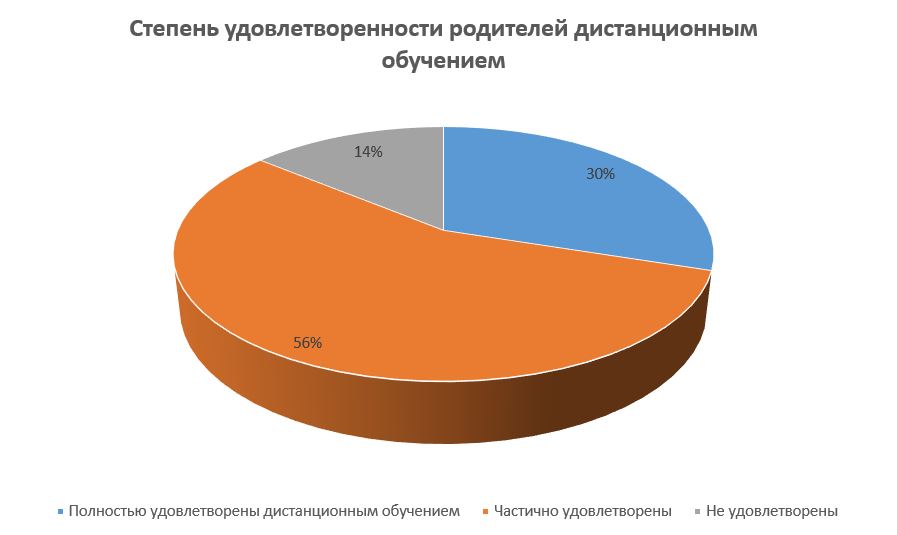 30% - удовлетворены14 % - скорее да56% - скорее нетПоказателиЕдиница измеренияКоличествоОбразовательная деятельностьОбразовательная деятельностьОбразовательная деятельностьОбщая численность учащихсячеловек175Численность учащихся по образовательной программе начального общего образованиячеловек77Численность учащихся по образовательной программе основного общего образованиячеловек98Численность учащихся по образовательной программе среднего общего образованиячеловек0Численность (удельный вес) учащихся, успевающих на «4» и «5» по результатам промежуточной аттестации, от общей численности обучающихсячеловек (процент)30/18,89Средний балл ГИА выпускников 9 класса по русскому языкубалл42Средний балл ГИА выпускников 9 класса по математикебалл13,4Средний балл ЕГЭ выпускников 11 класса по русскому языкубалл55Средний балл ЕГЭ выпускников 11 класса по математикебалл3Численность (удельный вес) выпускников 9 класса, которые получили неудовлетворительные результаты на ГИА по русскому языку, от общей численности выпускников 9 класса1 человек (процент)1 (6,25%)Численность (удельный вес) выпускников 9 класса, которые получили неудовлетворительные результаты на ГИА по математике, от общей численности выпускников 9 класса1 человек (процент)1 (6,25%)Численность (удельный вес) выпускников 11 класса, которые получили результаты ниже установленного минимального количества баллов ЕГЭ по русскому языку, от общей численности выпускников 11 классачеловек (процент)0 (0%)Численность (удельный вес) выпускников 11 класса, которые получили результаты ниже установленного минимального количества баллов ЕГЭ по математике, от общей численности
выпускников 11 классачеловек (процент)1 (3%)Численность (удельный вес) выпускников 9 класса, которые не получили аттестаты, от общей численности выпускников 9 классачеловек (процент)1 (6,25%)Численность (удельный вес) выпускников 11 класса, которые не получили аттестаты, от общей численности выпускников 11 классачеловек (процент)0 (0%)Численность (удельный вес) выпускников 9 класса, которые получили аттестаты с отличием, от общей численности выпускников 9 классачеловек (процент)0 (0%)Численность (удельный вес) выпускников 11 класса, которые получили аттестаты с отличием, от общей численности выпускников 11 классачеловек (процент)0 (0%)Численность (удельный вес) учащихся, которые принимали участие в олимпиадах, смотрах, конкурсах, от общей численности обучающихсячеловек (процент)6(100%)Численность (удельный вес) учащихся — победителей и призеров олимпиад, смотров, конкурсов от общей численности обучающихся, в том числе:6 человек (процент)100— регионального уровня6 человек (процент)1000- федерального уровня6 человек (процент)1000— международного уровня6 человек (процент)1000Численность (удельный вес) учащихся по программам с углубленным изучением отдельных учебных предметов от общей численности обучающихсячеловек (процент)0 (0%)Численность (удельный вес) учащихся по программам профильного обучения от общей численности обучающихсячеловек (процент)0 (0%)Численность (удельный вес) учащихся по программам с применением дистанционных образовательных технологий, электронного обучения от общей численности обучающихсячеловек (процент)175 (100%)Численность (удельный вес) учащихся в рамках сетевой формы реализации образовательных программ от общей численности обучающихсячеловек (процент)0 (0%)Общая численность педработников, в том числе количество педработников:22 человека— с высшим образованием22 человека18— высшим педагогическим образованием22 человека18— средним профессиональным образованием22 человека4— средним профессиональным педагогическим образованием22 человека4Численность (удельный вес) педработников с квалификационной категорией от общей численности таких работников, в том числе:22 человека (процент)— с высшей22 человека (процент)3 (14%)— первой22 человека (процент)9 (41%)Численность (удельный вес) педработников от общей численности таких работников с педагогическим стажем:22 человека (процент)— до 5 лет22 человека (процент)1 (5%)— больше 30 лет22 человека (процент)12 (55%)Численность (удельный вес) педработников от общей численности таких работников в возрасте:22 человек (процент)— до 30 лет22 человек (процент)1 (5%)— от 55 лет22 человек (процент)10 (46%)Численность (удельный вес) педагогических и административно-хозяйственных работников, которые за последние 5 лет прошли повышение квалификации или профессиональную переподготовку, от общей численности таких работников22 человек (процент)3 (14%)Численность (удельный вес) педагогических и административно-хозяйственных работников, которые прошли повышение квалификации по применению в образовательном процессе ФГОС, от общей численности таких работников7человек (процент)7 (32%)ИнфраструктураИнфраструктураИнфраструктураКоличество компьютеров в расчете на одного учащегосяединиц0,380Количество экземпляров учебной и учебно-методической литературы от общего количества единиц библиотечного фонда в расчете на одного учащегосяединиц35Наличие в школе системы электронного документооборотада/нетдаНаличие в школе читального зала библиотеки, в том числе наличие в ней:да/нетда— рабочих мест для работы на компьютере или ноутбукеда/нетда— медиатекида/нетда— средств сканирования и распознавания текстада/нетда— выхода в интернет с библиотечных компьютеровда/нетда— системы контроля распечатки материаловда/нетдаЧисленность (удельный вес) обучающихся, которые могут пользоваться широкополосным интернетом не менее 2 Мб/с, от общей численности обучающихсячеловек (процент)175 (100%)Общая площадь помещений для образовательного процесса в расчете на одного обучающегосякв. м3,13